О внесении изменений в муниципальную Программу «Мобилизационная и вневойсковая подготовка, мобилизационная подготовка экономики Городского округа «Жатай» на 2017 - 2019 годы»В соответствии с пунктом 4 Порядка разработки, утверждения и реализации муниципальных программ Городского округа «Жатай», утвержденного Постановлением Главы Окружной Администрации ГО «Жатай» №170 от 16.09.2016 года, Приложением №3 Решения Окружного Совета депутатов ГО «Жатай» № 2-3 от 12 ноября 2019 г. «О внесении изменений и дополнений в Решение Окружного Совета депутатов ГО «Жатай» № 58-1 от 20 декабря 2018 года «Об утверждении бюджета Городского округа «Жатай» на 2019 год и плановый период 2020-2021 годов» в целях актуализации муниципальной программы «Мобилизационная и вневойсковая подготовка, мобилизационная подготовка экономики Городского округа «Жатай» на 2017 - 2019 годы», утвержденной постановлением Главы Окружной Администрации ГО «Жатай» №24-г от 09.12.2016 г.:Внести в муниципальную программу «Мобилизационная и вневойсковая подготовка, мобилизационная подготовка экономики Городского округа «Жатай» на 2017-2019 годы», утвержденную постановлением Главы Окружной Администрации ГО «Жатай» №24-г от 09.12.2016г. следующие изменения:Графу 2 строки 8 «Объем и источники финансирования, в том числе по годам реализации» паспорта муниципальной программы «Мобилизационная и вневойсковая подготовка, мобилизационная подготовка экономики Городского округа «Жатай» на 2017 - 2019 годы» изложить в следующей редакции:«Источником финансирования настоящей программы является бюджет ГО «Жатай» и Федеральный бюджет. Объём финансирования:Всего – 5 170,2 тыс. рублей, в том числе по годам:2017г. – 1 641,5 тыс. рублей;2018г. – 1 743,3 тыс. рублей;2019г. – 1 785,4 тыс. рублей.» Приложение №1 и приложение №2 муниципальной программы «Мобилизационная и вневойсковая подготовка, мобилизационная подготовка экономики Городского округа «Жатай» на 2017-2019 годы» принять в редакции, согласно приложения №1 и приложения №2 к настоящему постановлению.Контроль за исполнением настоящего постановления оставляю за собой.           Глава                     							Е.Н. ИсаеваРеспублика Саха (Якутия)Окружная Администрация Городского округа  "Жатай"ПОСТАНОВЛЕНИЕ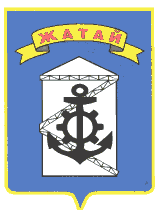 Саха θрθспyyбyлyкэтэ"Жатай" Куораттаађы уокуругун Уокуруктаађы  ДьаhалтатаУУРААХ «   28_  » _декабря    2019 г.  № _104-г_ «   28_  » _декабря    2019 г.  № _104-г_ «   28_  » _декабря    2019 г.  № _104-г_Приложение №1Приложение №1Приложение №1Приложение №1Приложение №1Приложение №1Приложение №1к постановлению Окружной Администрации ГО "Жатай" к постановлению Окружной Администрации ГО "Жатай" к постановлению Окружной Администрации ГО "Жатай" к постановлению Окружной Администрации ГО "Жатай" к постановлению Окружной Администрации ГО "Жатай" «   28_  » _декабря    2019 г.  № _104-г_.«   28_  » _декабря    2019 г.  № _104-г_.«   28_  » _декабря    2019 г.  № _104-г_.«   28_  » _декабря    2019 г.  № _104-г_.«   28_  » _декабря    2019 г.  № _104-г_.«   28_  » _декабря    2019 г.  № _104-г_.«   28_  » _декабря    2019 г.  № _104-г_.«   28_  » _декабря    2019 г.  № _104-г_.Приложение №1Приложение №1Приложение №1Приложение №1Приложение №1Приложение №1Приложение №1Приложение №1к муниципальной программе "Мобилизационная и вневойсковая подготовка, мобилизационная подготовка экономики Городского округа "Жатай" на 2017 - 2019 годы"к муниципальной программе "Мобилизационная и вневойсковая подготовка, мобилизационная подготовка экономики Городского округа "Жатай" на 2017 - 2019 годы"к муниципальной программе "Мобилизационная и вневойсковая подготовка, мобилизационная подготовка экономики Городского округа "Жатай" на 2017 - 2019 годы"к муниципальной программе "Мобилизационная и вневойсковая подготовка, мобилизационная подготовка экономики Городского округа "Жатай" на 2017 - 2019 годы"к муниципальной программе "Мобилизационная и вневойсковая подготовка, мобилизационная подготовка экономики Городского округа "Жатай" на 2017 - 2019 годы"к муниципальной программе "Мобилизационная и вневойсковая подготовка, мобилизационная подготовка экономики Городского округа "Жатай" на 2017 - 2019 годы"к муниципальной программе "Мобилизационная и вневойсковая подготовка, мобилизационная подготовка экономики Городского округа "Жатай" на 2017 - 2019 годы"к муниципальной программе "Мобилизационная и вневойсковая подготовка, мобилизационная подготовка экономики Городского округа "Жатай" на 2017 - 2019 годы"к муниципальной программе "Мобилизационная и вневойсковая подготовка, мобилизационная подготовка экономики Городского округа "Жатай" на 2017 - 2019 годы"к муниципальной программе "Мобилизационная и вневойсковая подготовка, мобилизационная подготовка экономики Городского округа "Жатай" на 2017 - 2019 годы"к муниципальной программе "Мобилизационная и вневойсковая подготовка, мобилизационная подготовка экономики Городского округа "Жатай" на 2017 - 2019 годы"к муниципальной программе "Мобилизационная и вневойсковая подготовка, мобилизационная подготовка экономики Городского округа "Жатай" на 2017 - 2019 годы"к муниципальной программе "Мобилизационная и вневойсковая подготовка, мобилизационная подготовка экономики Городского округа "Жатай" на 2017 - 2019 годы"к муниципальной программе "Мобилизационная и вневойсковая подготовка, мобилизационная подготовка экономики Городского округа "Жатай" на 2017 - 2019 годы"к муниципальной программе "Мобилизационная и вневойсковая подготовка, мобилизационная подготовка экономики Городского округа "Жатай" на 2017 - 2019 годы"к муниципальной программе "Мобилизационная и вневойсковая подготовка, мобилизационная подготовка экономики Городского округа "Жатай" на 2017 - 2019 годы"к муниципальной программе "Мобилизационная и вневойсковая подготовка, мобилизационная подготовка экономики Городского округа "Жатай" на 2017 - 2019 годы"к муниципальной программе "Мобилизационная и вневойсковая подготовка, мобилизационная подготовка экономики Городского округа "Жатай" на 2017 - 2019 годы"Объем финансирования муниципальной программы "Мобилизационная и вневойсковая подготовка, мобилизационная подготовка экономики Городского округа "Жатай" на 2017 - 2019 годы"Объем финансирования муниципальной программы "Мобилизационная и вневойсковая подготовка, мобилизационная подготовка экономики Городского округа "Жатай" на 2017 - 2019 годы"Объем финансирования муниципальной программы "Мобилизационная и вневойсковая подготовка, мобилизационная подготовка экономики Городского округа "Жатай" на 2017 - 2019 годы"Объем финансирования муниципальной программы "Мобилизационная и вневойсковая подготовка, мобилизационная подготовка экономики Городского округа "Жатай" на 2017 - 2019 годы"Объем финансирования муниципальной программы "Мобилизационная и вневойсковая подготовка, мобилизационная подготовка экономики Городского округа "Жатай" на 2017 - 2019 годы"Объем финансирования муниципальной программы "Мобилизационная и вневойсковая подготовка, мобилизационная подготовка экономики Городского округа "Жатай" на 2017 - 2019 годы"Объем финансирования муниципальной программы "Мобилизационная и вневойсковая подготовка, мобилизационная подготовка экономики Городского округа "Жатай" на 2017 - 2019 годы"Объем финансирования муниципальной программы "Мобилизационная и вневойсковая подготовка, мобилизационная подготовка экономики Городского округа "Жатай" на 2017 - 2019 годы"(тыс. рублей)(тыс. рублей)(тыс. рублей)(тыс. рублей)(тыс. рублей)(тыс. рублей)(тыс. рублей)(тыс. рублей)(тыс. рублей)(тыс. рублей)(тыс. рублей)Источники финансированияИсточники финансированияИсточники финансированияОбъем финансирования, всегоОбъем финансирования, всего2017г.2018г.2018г.2018г.2019г.Федеральный бюджет, в том числе:Федеральный бюджет, в том числе:Федеральный бюджет, в том числе:3559,33559,31012,41176,61176,61176,61370,3- капитальные вложения- капитальные вложения- капитальные вложения- НИОКР, ПИР, ПСД- НИОКР, ПИР, ПСД- НИОКР, ПИР, ПСД- прочие расходы- прочие расходы- прочие расходы3559,33559,31012,41176,61176,61176,61370,3Республиканский бюджет, в том числе:Республиканский бюджет, в том числе:Республиканский бюджет, в том числе:0,00,00,00,00,00,00,0- капитальные вложения- капитальные вложения- капитальные вложения- НИОКР, ПИР, ПСД- НИОКР, ПИР, ПСД- НИОКР, ПИР, ПСД- прочие расходы- прочие расходы- прочие расходыМестный бюджет, в том числе:Местный бюджет, в том числе:Местный бюджет, в том числе:1610,91610,9629,1566,7566,7566,7415,1- капитальные вложения- капитальные вложения- капитальные вложения- НИОКР, ПИР, ПСД- НИОКР, ПИР, ПСД- НИОКР, ПИР, ПСД- прочие расходы- прочие расходы- прочие расходы1610,91610,9629,1566,7566,7566,7415,1Внебюджетные источники, в том числе:Внебюджетные источники, в том числе:Внебюджетные источники, в том числе:0,00,00,00,00,00,00,0- капитальные вложения- капитальные вложения- капитальные вложения- НИОКР, ПИР, ПСД- НИОКР, ПИР, ПСД- НИОКР, ПИР, ПСД- прочие расходы- прочие расходы- прочие расходыИтого:Итого:Итого:5170,25170,21641,51743,31743,31743,31785,4Приложение №2к постановлению Окружной Администрации ГО "Жатай" «   28_  » _декабря    2019 г.  № _104-г_Приложение №2к постановлению Окружной Администрации ГО "Жатай" «   28_  » _декабря    2019 г.  № _104-г_Приложение №2к постановлению Окружной Администрации ГО "Жатай" «   28_  » _декабря    2019 г.  № _104-г_Приложение №2к постановлению Окружной Администрации ГО "Жатай" «   28_  » _декабря    2019 г.  № _104-г_Приложение №2к постановлению Окружной Администрации ГО "Жатай" «   28_  » _декабря    2019 г.  № _104-г_Приложение №2к постановлению Окружной Администрации ГО "Жатай" «   28_  » _декабря    2019 г.  № _104-г_Приложение №2к постановлению Окружной Администрации ГО "Жатай" «   28_  » _декабря    2019 г.  № _104-г_Приложение №2к постановлению Окружной Администрации ГО "Жатай" «   28_  » _декабря    2019 г.  № _104-г_Приложение №2к постановлению Окружной Администрации ГО "Жатай" «   28_  » _декабря    2019 г.  № _104-г_Приложение №2к постановлению Окружной Администрации ГО "Жатай" «   28_  » _декабря    2019 г.  № _104-г_Приложение №2к постановлению Окружной Администрации ГО "Жатай" «   28_  » _декабря    2019 г.  № _104-г_Приложение №2к постановлению Окружной Администрации ГО "Жатай" «   28_  » _декабря    2019 г.  № _104-г_Приложение №2к постановлению Окружной Администрации ГО "Жатай" «   28_  » _декабря    2019 г.  № _104-г_Приложение №2к постановлению Окружной Администрации ГО "Жатай" «   28_  » _декабря    2019 г.  № _104-г_Приложение №2к постановлению Окружной Администрации ГО "Жатай" «   28_  » _декабря    2019 г.  № _104-г_Приложение №2к постановлению Окружной Администрации ГО "Жатай" «   28_  » _декабря    2019 г.  № _104-г_Приложение №2к постановлению Окружной Администрации ГО "Жатай" «   28_  » _декабря    2019 г.  № _104-г_Приложение №2к постановлению Окружной Администрации ГО "Жатай" «   28_  » _декабря    2019 г.  № _104-г_Приложение №2к постановлению Окружной Администрации ГО "Жатай" «   28_  » _декабря    2019 г.  № _104-г_Приложение №2к постановлению Окружной Администрации ГО "Жатай" «   28_  » _декабря    2019 г.  № _104-г_Приложение №2к постановлению Окружной Администрации ГО "Жатай" «   28_  » _декабря    2019 г.  № _104-г_Приложение №2Приложение №2Приложение №2Приложение №2Приложение №2к муниципальной программе "Мобилизационная и вневойсковая подготовка, мобилизационная подготовка экономики Городского округа "Жатай"                                                                                                  на 2017 - 2019 годы"к муниципальной программе "Мобилизационная и вневойсковая подготовка, мобилизационная подготовка экономики Городского округа "Жатай"                                                                                                  на 2017 - 2019 годы"к муниципальной программе "Мобилизационная и вневойсковая подготовка, мобилизационная подготовка экономики Городского округа "Жатай"                                                                                                  на 2017 - 2019 годы"к муниципальной программе "Мобилизационная и вневойсковая подготовка, мобилизационная подготовка экономики Городского округа "Жатай"                                                                                                  на 2017 - 2019 годы"к муниципальной программе "Мобилизационная и вневойсковая подготовка, мобилизационная подготовка экономики Городского округа "Жатай"                                                                                                  на 2017 - 2019 годы"к муниципальной программе "Мобилизационная и вневойсковая подготовка, мобилизационная подготовка экономики Городского округа "Жатай"                                                                                                  на 2017 - 2019 годы"к муниципальной программе "Мобилизационная и вневойсковая подготовка, мобилизационная подготовка экономики Городского округа "Жатай"                                                                                                  на 2017 - 2019 годы"к муниципальной программе "Мобилизационная и вневойсковая подготовка, мобилизационная подготовка экономики Городского округа "Жатай"                                                                                                  на 2017 - 2019 годы"к муниципальной программе "Мобилизационная и вневойсковая подготовка, мобилизационная подготовка экономики Городского округа "Жатай"                                                                                                  на 2017 - 2019 годы"к муниципальной программе "Мобилизационная и вневойсковая подготовка, мобилизационная подготовка экономики Городского округа "Жатай"                                                                                                  на 2017 - 2019 годы"к муниципальной программе "Мобилизационная и вневойсковая подготовка, мобилизационная подготовка экономики Городского округа "Жатай"                                                                                                  на 2017 - 2019 годы"к муниципальной программе "Мобилизационная и вневойсковая подготовка, мобилизационная подготовка экономики Городского округа "Жатай"                                                                                                  на 2017 - 2019 годы"к муниципальной программе "Мобилизационная и вневойсковая подготовка, мобилизационная подготовка экономики Городского округа "Жатай"                                                                                                  на 2017 - 2019 годы"к муниципальной программе "Мобилизационная и вневойсковая подготовка, мобилизационная подготовка экономики Городского округа "Жатай"                                                                                                  на 2017 - 2019 годы"к муниципальной программе "Мобилизационная и вневойсковая подготовка, мобилизационная подготовка экономики Городского округа "Жатай"                                                                                                  на 2017 - 2019 годы"к муниципальной программе "Мобилизационная и вневойсковая подготовка, мобилизационная подготовка экономики Городского округа "Жатай"                                                                                                  на 2017 - 2019 годы"к муниципальной программе "Мобилизационная и вневойсковая подготовка, мобилизационная подготовка экономики Городского округа "Жатай"                                                                                                  на 2017 - 2019 годы"к муниципальной программе "Мобилизационная и вневойсковая подготовка, мобилизационная подготовка экономики Городского округа "Жатай"                                                                                                  на 2017 - 2019 годы"к муниципальной программе "Мобилизационная и вневойсковая подготовка, мобилизационная подготовка экономики Городского округа "Жатай"                                                                                                  на 2017 - 2019 годы"к муниципальной программе "Мобилизационная и вневойсковая подготовка, мобилизационная подготовка экономики Городского округа "Жатай"                                                                                                  на 2017 - 2019 годы"к муниципальной программе "Мобилизационная и вневойсковая подготовка, мобилизационная подготовка экономики Городского округа "Жатай"                                                                                                  на 2017 - 2019 годы"к муниципальной программе "Мобилизационная и вневойсковая подготовка, мобилизационная подготовка экономики Городского округа "Жатай"                                                                                                  на 2017 - 2019 годы"План реализации муниципальной программы мобилизационная и вневойсковая подготовка,
мобилизационная подготовка экономики Городского округа "Жатай" на 2017 – 2019 годыПлан реализации муниципальной программы мобилизационная и вневойсковая подготовка,
мобилизационная подготовка экономики Городского округа "Жатай" на 2017 – 2019 годыПлан реализации муниципальной программы мобилизационная и вневойсковая подготовка,
мобилизационная подготовка экономики Городского округа "Жатай" на 2017 – 2019 годыПлан реализации муниципальной программы мобилизационная и вневойсковая подготовка,
мобилизационная подготовка экономики Городского округа "Жатай" на 2017 – 2019 годыПлан реализации муниципальной программы мобилизационная и вневойсковая подготовка,
мобилизационная подготовка экономики Городского округа "Жатай" на 2017 – 2019 годыПлан реализации муниципальной программы мобилизационная и вневойсковая подготовка,
мобилизационная подготовка экономики Городского округа "Жатай" на 2017 – 2019 годыПлан реализации муниципальной программы мобилизационная и вневойсковая подготовка,
мобилизационная подготовка экономики Городского округа "Жатай" на 2017 – 2019 годыПлан реализации муниципальной программы мобилизационная и вневойсковая подготовка,
мобилизационная подготовка экономики Городского округа "Жатай" на 2017 – 2019 годыПлан реализации муниципальной программы мобилизационная и вневойсковая подготовка,
мобилизационная подготовка экономики Городского округа "Жатай" на 2017 – 2019 годыПлан реализации муниципальной программы мобилизационная и вневойсковая подготовка,
мобилизационная подготовка экономики Городского округа "Жатай" на 2017 – 2019 годыПлан реализации муниципальной программы мобилизационная и вневойсковая подготовка,
мобилизационная подготовка экономики Городского округа "Жатай" на 2017 – 2019 годыПлан реализации муниципальной программы мобилизационная и вневойсковая подготовка,
мобилизационная подготовка экономики Городского округа "Жатай" на 2017 – 2019 годыПлан реализации муниципальной программы мобилизационная и вневойсковая подготовка,
мобилизационная подготовка экономики Городского округа "Жатай" на 2017 – 2019 годыПлан реализации муниципальной программы мобилизационная и вневойсковая подготовка,
мобилизационная подготовка экономики Городского округа "Жатай" на 2017 – 2019 годыПлан реализации муниципальной программы мобилизационная и вневойсковая подготовка,
мобилизационная подготовка экономики Городского округа "Жатай" на 2017 – 2019 годыПлан реализации муниципальной программы мобилизационная и вневойсковая подготовка,
мобилизационная подготовка экономики Городского округа "Жатай" на 2017 – 2019 годыПлан реализации муниципальной программы мобилизационная и вневойсковая подготовка,
мобилизационная подготовка экономики Городского округа "Жатай" на 2017 – 2019 годыПлан реализации муниципальной программы мобилизационная и вневойсковая подготовка,
мобилизационная подготовка экономики Городского округа "Жатай" на 2017 – 2019 годыПлан реализации муниципальной программы мобилизационная и вневойсковая подготовка,
мобилизационная подготовка экономики Городского округа "Жатай" на 2017 – 2019 годыПлан реализации муниципальной программы мобилизационная и вневойсковая подготовка,
мобилизационная подготовка экономики Городского округа "Жатай" на 2017 – 2019 годыПлан реализации муниципальной программы мобилизационная и вневойсковая подготовка,
мобилизационная подготовка экономики Городского округа "Жатай" на 2017 – 2019 годыПлан реализации муниципальной программы мобилизационная и вневойсковая подготовка,
мобилизационная подготовка экономики Городского округа "Жатай" на 2017 – 2019 годыПлан реализации муниципальной программы мобилизационная и вневойсковая подготовка,
мобилизационная подготовка экономики Городского округа "Жатай" на 2017 – 2019 годыПлан реализации муниципальной программы мобилизационная и вневойсковая подготовка,
мобилизационная подготовка экономики Городского округа "Жатай" на 2017 – 2019 годыПлан реализации муниципальной программы мобилизационная и вневойсковая подготовка,
мобилизационная подготовка экономики Городского округа "Жатай" на 2017 – 2019 годыПлан реализации муниципальной программы мобилизационная и вневойсковая подготовка,
мобилизационная подготовка экономики Городского округа "Жатай" на 2017 – 2019 годыПлан реализации муниципальной программы мобилизационная и вневойсковая подготовка,
мобилизационная подготовка экономики Городского округа "Жатай" на 2017 – 2019 годыПлан реализации муниципальной программы мобилизационная и вневойсковая подготовка,
мобилизационная подготовка экономики Городского округа "Жатай" на 2017 – 2019 годыПлан реализации муниципальной программы мобилизационная и вневойсковая подготовка,
мобилизационная подготовка экономики Городского округа "Жатай" на 2017 – 2019 годыПлан реализации муниципальной программы мобилизационная и вневойсковая подготовка,
мобилизационная подготовка экономики Городского округа "Жатай" на 2017 – 2019 годыПлан реализации муниципальной программы мобилизационная и вневойсковая подготовка,
мобилизационная подготовка экономики Городского округа "Жатай" на 2017 – 2019 годыПлан реализации муниципальной программы мобилизационная и вневойсковая подготовка,
мобилизационная подготовка экономики Городского округа "Жатай" на 2017 – 2019 годыПлан реализации муниципальной программы мобилизационная и вневойсковая подготовка,
мобилизационная подготовка экономики Городского округа "Жатай" на 2017 – 2019 годыПлан реализации муниципальной программы мобилизационная и вневойсковая подготовка,
мобилизационная подготовка экономики Городского округа "Жатай" на 2017 – 2019 годыПлан реализации муниципальной программы мобилизационная и вневойсковая подготовка,
мобилизационная подготовка экономики Городского округа "Жатай" на 2017 – 2019 годыПлан реализации муниципальной программы мобилизационная и вневойсковая подготовка,
мобилизационная подготовка экономики Городского округа "Жатай" на 2017 – 2019 годы(тыс. рублей)(тыс. рублей)N п/пНаименование мероприятийСроки реализацииСроки реализацииВсего финансовых средствВсего финансовых средствВсего финансовых средствв том числе по источникам финансированияв том числе по источникам финансированияв том числе по источникам финансированияв том числе по источникам финансированияв том числе по источникам финансированияв том числе по источникам финансированияв том числе по источникам финансированияв том числе по источникам финансированияв том числе по источникам финансированияОтветственный исполнительОтветственный исполнительN п/пНаименование мероприятийСроки реализацииСроки реализацииВсего финансовых средствВсего финансовых средствВсего финансовых средствФедеральный бюджетФедеральный бюджетФедеральный бюджетФедеральный бюджетБюджет РС(Я)Бюджет РС(Я)Бюджет                             ГО "Жатай"Бюджет                             ГО "Жатай"Внебюджетные источникиОтветственный исполнительОтветственный исполнитель123344455556677899Цель:  Повышение мобилизационной готовности Городского округа "Жатай"2017 - 2019 годы2017 - 2019 годы5170,25170,25170,23559,33559,33559,33559,30,00,01610,91610,9Мобилизационный орган Окружной Администрации ГО "Жатай"Мобилизационный орган Окружной Администрации ГО "Жатай"1-й плановый год2017г.2017г.1641,51641,51641,51012,41012,41012,41012,4629,1629,12-й плановый год2018г.2018г.1743,31743,31743,31176,61176,61176,61176,6566,7566,73-й плановый год2019г.2019г.1785,41785,41785,41370,31370,31370,31370,3415,1415,1Задача: Совершенствование мобилизационной подготовки ГО "Жатай"N. 1.Мероприятие N. 1. Военно-учётная подготовка (ВУС)4065,34065,34065,33559,33559,33559,33559,3506,0506,0ВУС Окружной Администрации ГО "Жатай"ВУС Окружной Администрации ГО "Жатай"1-й плановый год2017г.2017г.              1 301,5                 1 301,5                 1 301,5         1 012,4         1 012,4         1 012,4         1 012,4   289,1289,12-й плановый год2018г.2018г.              1 225,5                 1 225,5                 1 225,5         1 176,6         1 176,6         1 176,6         1 176,6   48,948,93-й плановый год2019г.2019г.              1 538,3                 1 538,3                 1 538,3         1 370,3         1 370,3         1 370,3         1 370,3   168,0168,0N. 1.1.N. 1.1. Организация воинского учёта в ГО "Жатай"3 559,13 559,13 559,13 053,13 053,13 053,13 053,1506,0506,01-й плановый год2017г.2017г.795,3795,3795,3506,2506,2506,2506,2289,1289,12-й плановый год2018г.2018г.1 225,51 225,51 225,51 176,61 176,61 176,61 176,648,948,93-й плановый год2019г.2019г.1 538,31 538,31 538,31 370,31 370,31 370,31 370,3168,0168,0N. 1.2.N. 1.2. Организация бронирования ГПЗ в ГО "Жатай"                  506,2                     506,2                     506,2             506,2             506,2             506,2             506,2   0,00,01-й плановый год2017г.2017г.                  506,2                     506,2                     506,2             506,2             506,2             506,2             506,2   0,00,02-й плановый год2018г.2018г.0,0 0,0 0,0 0,0 0,0 0,0 0,0 0,00,03-й плановый год2019г.2019г.0,0 0,0 0,0 0,0 0,0 0,0 0,0 0,00,0N. 2Мероприятие N 2 . Мобилизационная подготовка предприятий ГО "Жатай"55,955,955,955,955,9Мобилизационный орган Окружной Администрации ГО 
"Жатай"Мобилизационный орган Окружной Администрации ГО 
"Жатай"1-й плановый год2017г.2017г.0,00,00,00,00,02-й плановый год2018г.2018г.0,00,00,00,00,03-й плановый год2019г.2019г.55,955,955,955,955,9N. 2.1. N 2.1. Мобилизационная подготовка  ГО "Жатай"55,955,955,955,955,91-й плановый год2017г.2017г.0,00,00,00,00,02-й плановый год2018г.2018г.0,00,00,00,00,03-й плановый год2019г.2019г.55,955,955,955,955,9N. 3Мероприятие N 3. Содержание систем оповещения ГО "Жатай"30,530,530,530,530,5ЕДДС Окружной Администрации ГО 
"Жатай"ЕДДС Окружной Администрации ГО 
"Жатай"1-й плановый год2017г.2017г.0,00,00,00,00,02-й плановый год2018г.2018г.30,530,530,530,530,53-й плановый год2019г.2019г.0,00,00,00,00,0N 3.1.N 3.1. Реконструкция системы автоматического оповещения Единой дежурно-диспетчерской службы (ЕДДС)0,00,00,00,00,01-й плановый год2017г.2017г.0,00,00,00,00,02-й плановый год2018г.2018г.0,00,00,00,00,03-й плановый год2019г.2019г.0,00,00,00,00,0N 3.2.N 3.2. Приобретение орг. техники и средств связи для ЕДДС30,530,530,530,530,51-й плановый год2017г.2017г.0,00,00,00,00,02-й плановый год2018г.2018г.30,530,530,530,530,53-й плановый год2019г.2019г.0,00,00,00,00,0N 4.Мероприятие N 4. Создание, развитие и сохранение мобилизационных мощностей и объектов340,0340,0340,0340,0340,0Мобилизационный орган Окружной Администрации ГО 
"Жатай"Мобилизационный орган Окружной Администрации ГО 
"Жатай"1-й плановый год2017г.2017г.340,0340,0340,0340,0340,02-й плановый год2018г.2018г.0,00,00,00,00,03-й плановый год2019г.2019г.0,00,00,00,00,0N 4.1. N 4.1. Подготовка проектной документации.340,0340,0340,0340,0340,01-й плановый год2017г.2017г.340,0340,0340,0340,0340,02-й плановый год2018г.2018г.0,00,00,00,00,03-й плановый год2019г.2019г.0,00,00,00,00,0N 4.2.N 4.2. Приобретение, обновление и хранение средств защиты0,00,00,00,00,01-й плановый год2017г.2017г.0,00,00,00,00,02-й плановый год2018г.2018г.0,00,00,00,00,03-й плановый год2019г.2019г.0,00,00,00,00,0N 5.Мероприятие N 5. Организация и проведение учебных и учебно-практических мероприятий по мобилизационной готовности0,00,00,00,00,00,00,00,00,00,00,0Мобилизационный орган Окружной Администрации ГО "Жатай"Мобилизационный орган Окружной Администрации ГО "Жатай"1-й плановый год2017г.2017г.0,00,00,00,00,02-й плановый год2018г.2018г.0,00,00,00,00,03-й плановый год2019г.2019г.0,00,00,00,00,0N 5.1.N 5.1. Организация и проведение мобилизационных игр, тренировок и учений в ОА ГО "Жатай" 0,00,00,00,00,01-й плановый год2017г.2017г.0,00,00,00,00,02-й плановый год2018г.2018г.0,00,00,00,00,03-й плановый год2019г.2019г.0,00,00,00,00,0N 5.2.N 5.2. Участие в семинарах совещаниях моб. Работников ОМСУ РС (Я)0,00,00,00,00,01-й плановый год2017г.2017г.0,00,00,00,00,02-й плановый год2018г.2018г.0,00,00,00,00,03-й плановый год2019г.2019г.0,00,00,00,00,0N 6.Мероприятие N 6. Повышение квалификации руководителей и работников мобилизационного органа Окружной Администрации  ГО "Жатай"191,2191,2191,2191,2191,2Мобилизационный орган Окружной Администрации ГО 
"Жатай"Мобилизационный орган Окружной Администрации ГО 
"Жатай"1-й плановый год2017г.2017г.0,00,00,00,00,02-й плановый год2018г.2018г.0,00,00,00,00,03-й плановый год2019г.2019г.191,2191,2191,2191,2191,2N 6.1.Мероприятие N 6.1.Повышение квалификации работников мобилизационного органа Окружной Администрации ГО "Жатай"191,2191,2191,2191,2191,21-й плановый год2019г.2019г.0,00,00,00,00,02-й плановый год2017г.2017г.0,00,00,00,00,03-й плановый год2018г.2018г.191,2191,2191,2191,2191,2N 7.Задача N 7. Укрепление режима секретности в Окружной Администрации ГО "Жатай"487,3487,3487,3487,3487,3РСП Окружной Администрации ГО "Жатай"РСП Окружной Администрации ГО "Жатай"1-й плановый год2017г.2017г.0,00,00,00,00,02-й плановый год2018г.2018г.487,3487,3487,3487,3487,33-й плановый год2019г.2019г.0,00,00,00,00,0N 7.1Мероприятие N 7.1. Приобретение печатной формализованной продукции для РСП 0,00,00,00,00,01-й плановый год2017г.2017г.0,00,00,00,00,02-й плановый год2018г.2018г.0,00,00,00,00,03-й плановый год2019г.2019г.0,00,00,00,00,0N 7.2.Мероприятие N 7.2. Приобретение иных изделий для нужд РСП487,3487,3487,3487,3487,31-й плановый год2017г.2017г.0,00,00,00,00,02-й плановый год2018г.2018г.487,3487,3487,3487,3487,33-й плановый год2019г.2019г.0,00,00,00,00,0